[Supplementary material]A wall or a road? A remote sensing-based investigation of fortifications on Rome’s eastern frontierJesse Casana*, David D. Goodman & Carolin FerwerdaDepartment of Anthropology, Dartmouth College, Hanover, USA*Author for correspondence ✉ Jesse.J.Casana@dartmouth.eduReceived: 10 February 2023; Accepted: 12 May 2023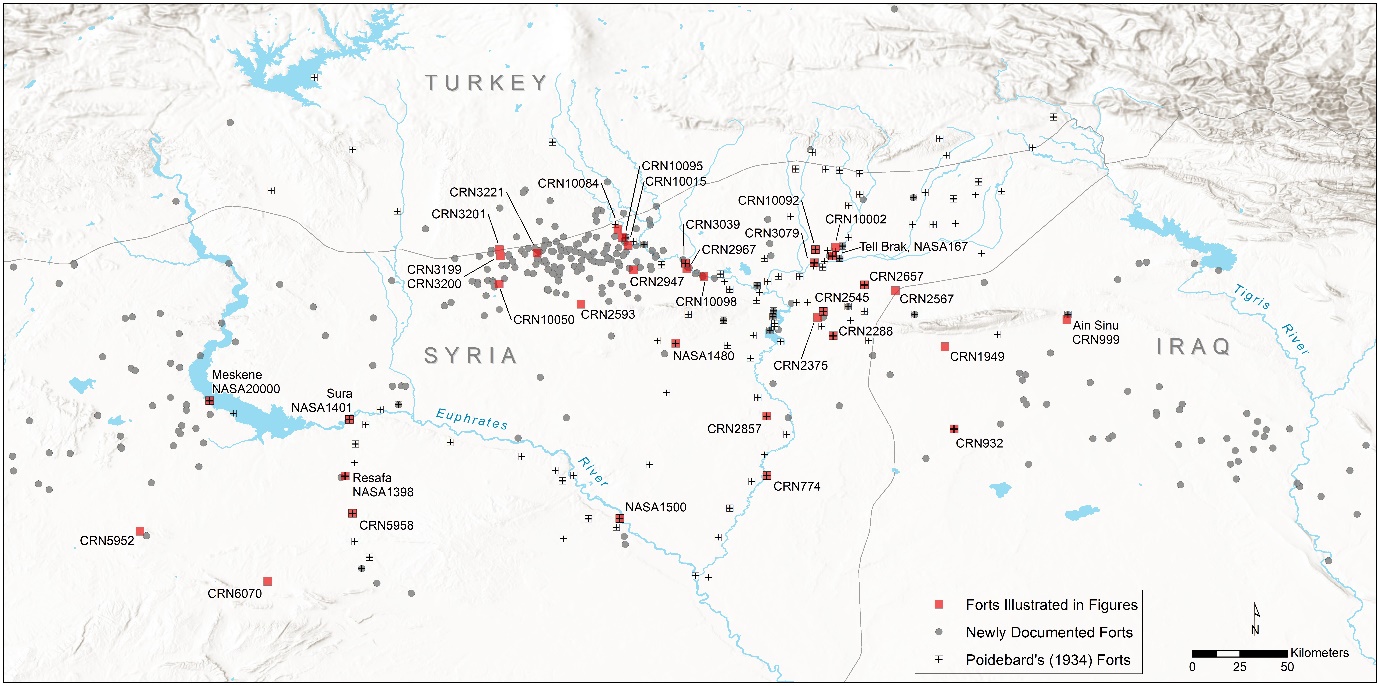 Figure S1. Distribution map of forts documented by Poidebard (1934) and in the present study.